Selby Childcare: Waitlist FormChild’s Full Name/s:……………………………………………………………………………………………DOB/s:……………………………………………………………………………………………………………Gender: 	  Female		MaleDays wanted (tick):  Monday 	     Wednesday 	      Thursday  	Friday 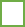 Are you flexible on what days you would like?          Yes          NoHow many days would you like?   1        2          3         4Approx. Date you want to start?......................................................................If there are 2 children, would you take 1 spot for one child or prefer 2 spots at the same time?..................................................................................................Parents DetailsParents Full Name:………………………………………………………………………………….Address:…………………………………………………………………………………………………………….Email:…………………………………………………………………………………………………………………Phone #:…………………………………………………………………………You will be notified when a spot becomes availableYou will be contacted in 12 months to see if you wish to stay on the waitlist, if we get no response then you are taken off.Office UseDate received form: